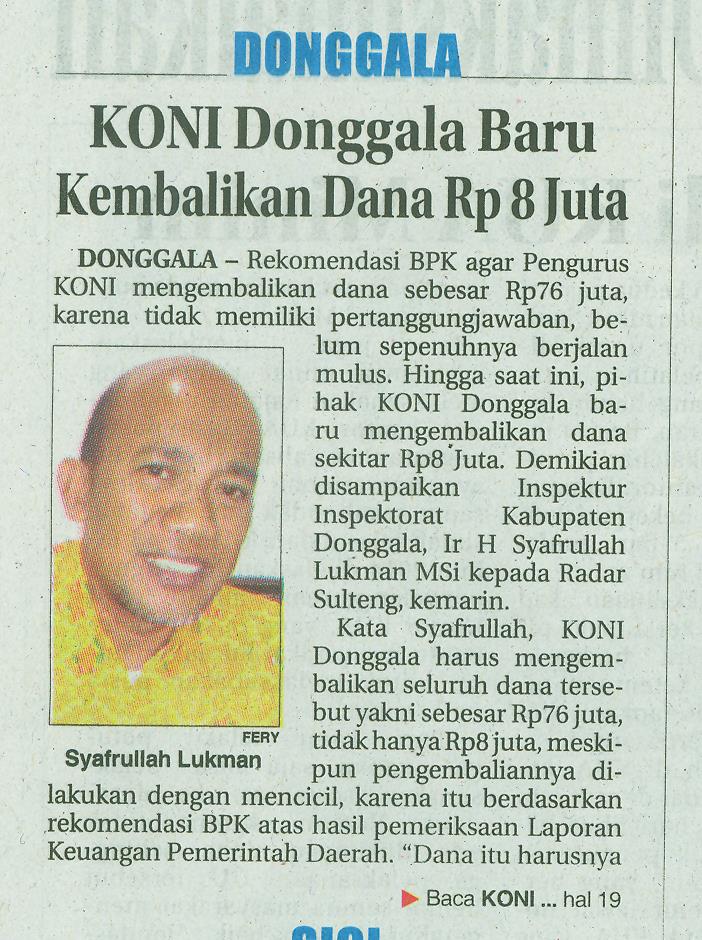 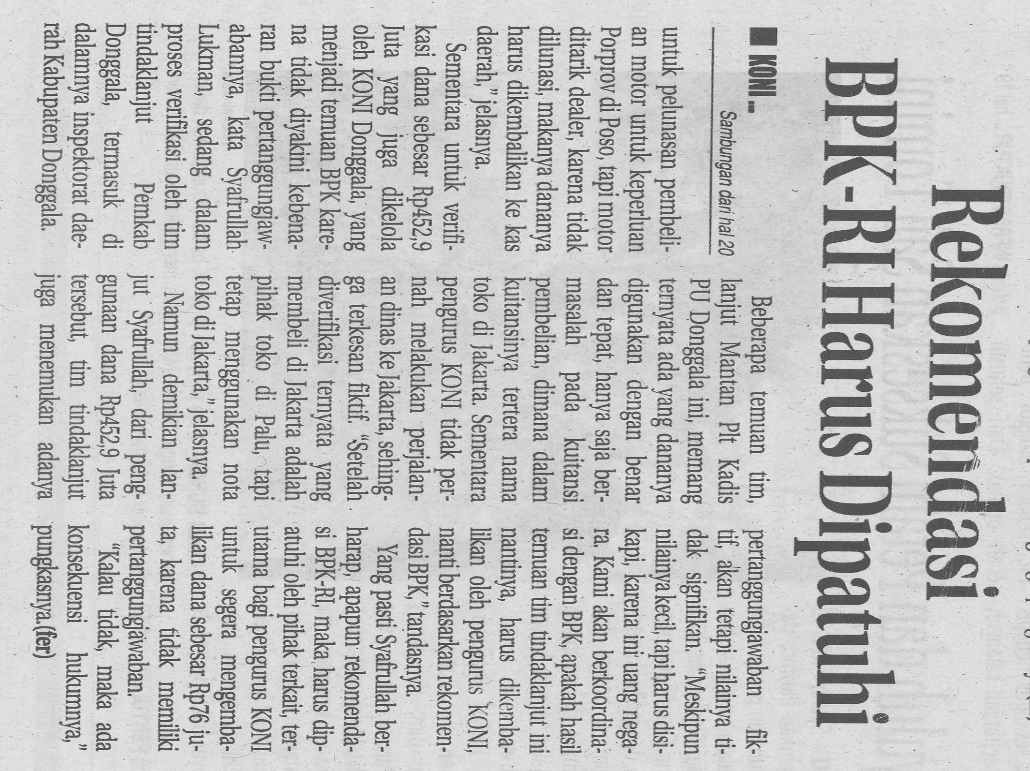 Harian    :RadarKasubaudSulteng 1Hari, tanggal:Rabu, 5 agustus 2015KasubaudSulteng 1Keterangan:KONI Donggala Baru Kembalikan Dana Rp 8 JutaKasubaudSulteng 1Entitas:DonggalaKasubaudSulteng 1